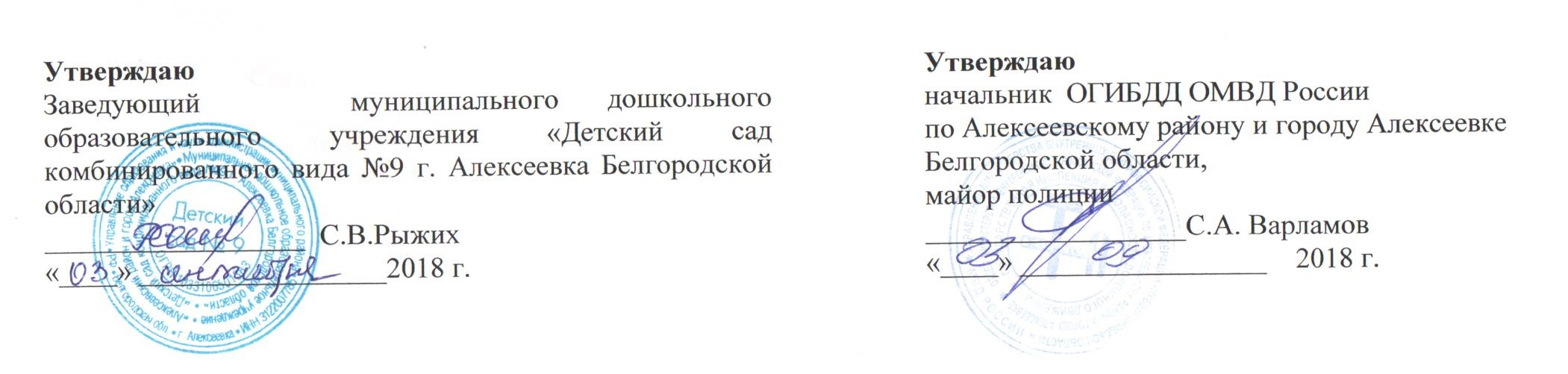 Плансовместных организационно-профилактических мероприятиймуниципального дошкольного образовательного учреждения «Детский сад комбинированного вида №9г. Алексеевка Белгородской области» и ОГИБДД ОМВД России по Алексеевскому району и городу Алексеевкепо предупреждению детского дорожно-транспортного травматизмана 2018-2019  г.г.       Цель:        Совершенствовать сотрудничество с целью профилактической работы по предупреждению детского дорожно-транспортного травматизма среди воспитанников дошкольного образовательного учреждения       Задачи:Развивать формы сотрудничества и взаимодействия ДОУ с семьей, ОГИБДД, общественными организациями для профилактики детского травматизма на дорогах.Продолжать развивать у детей элементарные навыки самостоятельного и безопасного поведения на дороге и в транспорте.Совершенствовать работу педагогов по профилактике безопасности дорожного движения.Пополнять методическую базу по пропаганде правил дорожного движения.